Daffodil International UniversityDepartment of Software Engineering (SWE)Office of the Chairman of Project/Thesis Committee10th January, 2024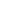 NOTICE: This is to notify that, students who have already submitted their Project/Thesis (SWE 431/SE-431/DS 431/RE 431/ CS 431) for attending final defense are asked to sit their exam on 11/01/2024 & 13/01/2024 at Room No: 601, 603, 614 and 612. Final lists of students with details of exam schedule with cover page are shown in Below. Students are also instructed to bring in the following documents during examination:1) Must Print out the Exit survey sheet & Fill up it then submit it when you enter in the Defense Board. 2) Must Print 2 Copy Approval page for your room and submit it in your assigned room when you enter in the Defense Board. Be careful not print wrong approval page. 3) Title Cover page for book binding. 4) Must follow Date & Room where is your Student Id from sheet.  5) Due students are not allowed for the final Defense  Dr. Fazle Elahi, Khalid Been Badruzzaman Biplob, Md Rajib MiaAssistant Professor & Senior Lecturer, Lecturer Member, Project/Thesis CommitteeDepartment of Software EngineeringAPPROVAL This thesis titled on “Thesis Title”, submitted by Student Name (ID: yyy-35-yyyy) to the Department of Software Engineering, Daffodil International University has been accepted as satisfactory for the partial fulfillment of the requirements for the degree of Bachelor of Science in Software Engineering and approval as to its style and contents.                                                       BOARD OF EXAMINERS---------------------------------------------------------	           ChairmanDr. Imran MahmudAssociate Professor  & HeadDepartment of Software EngineeringFaculty of Science and Information Technology Daffodil International University---------------------------------------------------------	           Internal Examiner 1Nuruzzaman FaruqiAssistant ProfessorDepartment of Software EngineeringFaculty of Science and Information TechnologyDaffodil International University---------------------------------------------------------	          Internal Examiner 2Md. Monirul IslamAssistant ProfessorDepartment of Software EngineeringFaculty of Science and Information TechnologyDaffodil International University---------------------------------------------------------	          External ExaminerDr. Md. Sazzadur RahmanAssociate Professor 
Institute of Information Technology
Jahangirnagar UniversityList of Students for Final Defense (Room-601 DS Lab)Room1 (601 DS Lab)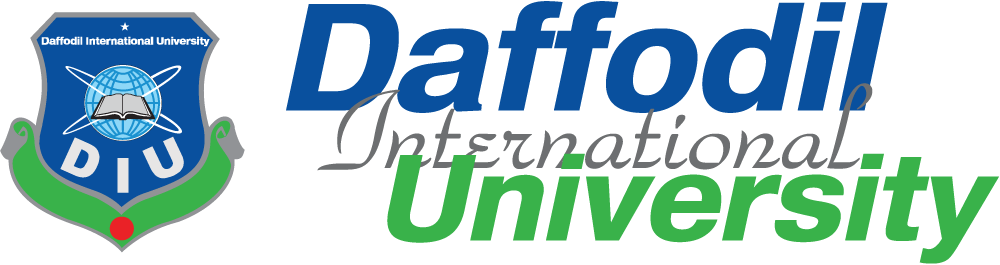 TITLE OF THE THESISSubmitted ByName(Student ID)Dept. NameSupervised ByNameDesignation Dept. NameA thesis submitted in partial fulfillment of the requirement for the degree of Bachelor of Science in Software EngineeringFall 2023 ©All right reserved by Daffodil International University 11/01/2024  (09:00 AM- 12:30 PM)11/01/2024  (09:00 AM- 12:30 PM)11/01/2024  (09:00 AM- 12:30 PM)11/01/2024  (09:00 AM- 12:30 PM)11/01/2024  (09:00 AM- 12:30 PM)1201-35-520Abdullah Al AfridiAlzheimer’s disease detection on MRI scans data using machine learning approachIM2193-35-2941Abdur Rahaman“Org mart’’NJ3171-35-2001Abdur RahmanDeepfake Video Detection Using Deep Learning approachMMI4162-35-1713Abir Azim Badhon"NutriPal" - A Personalized Nutrition AssistantNJ5201-35-541Afrin Zahan SreetyPredicting the Spread of Fake News Using an ANN-PLS Hybrid Model: A Data-driven ApproachIM6201-35-525Ahmedul HaqueKiddyDSK7192-35-2893Ahsanul Karim SishirA Vaccination SystemMMI8201-35-3033Akib Bin Hossain FerozDIU teachers counselling hour booking systemNJ9201-35-3040AL FOYSAL TUHINExtractive Text Summarization: Leveraging NLP Techniques For Efficient Content SummarizationRMS10201-35-3054Arifur Rahman Tuhin"Data-Driven Approaches for Precision Disease Management in Paddy Cultivation: A Case Study in Agricultural Systems"NF11201-35-637Aysha AfifaPredicting Sleeping Disturbances Using an ANN-PLS Hybrid Model: A Data-Driven Approach for Assessment and InterventionIM12172-35-2177Bilas Kumer SahaE-ShoppingNJ13201-35-576Dipok Chandra SahaRegarding web Frameworks Comparison Concerning the Efficiency of DevelopmentIM14201-35-521Dipto SutradharBookShare - MERN Stack Book Sharing AppNJ15201-35-3010Fahmida Nur RiaObject detection Using Machine Learning and Deep Learning ModelsNJ16183-35-2592Jakirul IslamRoktim: A Blood Management SystemMMI17201-35-2990Jannatul FerdousiExploring the Potential of AI-powered Simulations in Teacher EducationIM18201-35-3064Jannatul MowaDeveloping an Intrusion Detection System Using Machine Learning Techniques for Network Security.NF19201-35-3030Jubayer Ahmed"Artificial Intelligence applications in the Real Estate Industry."NF20201-35-624Khairun Nahar LamiaPredicting Game Addiction in Female Players Using ANN-PLS Hybrid Model: Exploring Risk Factors and Intervention StrategiesIM21192-35-461Md Jafrul HasanDecentralized Certificate Authoentication SystemNF22201-35-562Md. Ashikur RahmanMachine learning based approach for predicting Blood-brain barrier penetrating peptides employing word embedding techniques.IM23201-35-611Md. Ashiqur RahmanPredicting Technostress for Employees using PLS-ANN hybrid modelIM24201-35-3045Md. Meraz HossainDetection and Prevention of Cross-Site Scripting (XSS) Attacks in Web ApplicationsNF13/01/2024  (09:00 AM- 12:30 PM)13/01/2024  (09:00 AM- 12:30 PM)13/01/2024  (09:00 AM- 12:30 PM)13/01/2024  (09:00 AM- 12:30 PM)13/01/2024  (09:00 AM- 12:30 PM)25201-35-609Md. Rayhan AhmedAuthentication and Authorization Mechanisms for Web Applications: A Security Analysis.IM26162-35-155Md. Sujan MahmudComputational iInvestigation And Analysis of Two Common Skin Cancer Diseases Using Network ModelsIM27201-35-3099Meem KhanTalking to a bot or a wall? How chatbots vs. human agents affect anticipated communication qualityIM28201-35-2976Mohammad Sadman SakibImpact of Artificial Intelligence in CyberSecurity.IM29152-35-1275Mony Majumdarthe design and evaluation of a smart device to clam down the Anxiety issue and boost up the memory of an almheimer patient through music therapyIM30201-35-590Mst Sumaya Akter TaniaMachine learning based Antimalarial Peptides prediction employing word embedding methods.IM31191-35-406Muhtad MuminAdaptive Fintech in small business and its relation with open innovationIM32201-35-3074Nafiz SadikPC building platform- GetYourPcNJ33201-35-2991Nishat Nayala PriyankaHenna Artist Appointment Booking WebsiteIM34201-35-594Nitta Ranjan SarkerSmart phone applications for health monitoring and lifestyle management in BangladeshIM35201-35-3091Rabbi Hossen ShishirCybersicknessIM36
201-35-3018Rayhan PatuaryThe Impact of Artificial Intelligence on Personalized Learning in Higher EducationNF13/01/2024 Slot-2 (01:30 PM- 04:00 PM)13/01/2024 Slot-2 (01:30 PM- 04:00 PM)13/01/2024 Slot-2 (01:30 PM- 04:00 PM)13/01/2024 Slot-2 (01:30 PM- 04:00 PM)13/01/2024 Slot-2 (01:30 PM- 04:00 PM)37201-35-2989Rokeya Akter ShantaPrediction of Mental Health (Depression) of young generation for Data ScienceRJM38181-35-320S.M. Rezuan HosenGlobal Unifinder NF39191-35-2690S.M.Rezwanul HasanEasy ServiceIM40181-35-2356Sabbir Ahmmed AkashWeb developmentNF41152-35-1184Swagata MandalHaatekhoriDSK42201-35-548Swarna Rani DasReal-time Fuel inventory controlMMI43201-35-619Tamanna Kabir TomaMachine Learning for Environmental MonitoringNF44201-35-568Tamanna TabassumPredicting Disturbed Eating Behavior Using an ANN-PLS Hybrid Model: An Integrated Approach for Risk Assessment and InterventionIM45201-35-2982Tasnim Ara ShifaFlower RecognitionRMS46201-35-3015toha younusContinuance Intention of ChatGPTIM47201-35-3079Tushar RahmanProject excellence empowerment: Enhancing the potential using Artificial Intelligence in project managementIM48201-35-2981Zannatul Ferdaus SumaMachine Vision Based Traffic Sign Detection Methods DevelopedNJ